April 28, 2021Via Certified MailEnergy Paradigm LLC6533 Virginia SquareArlington TX  76017					RE:	Bond Continuation Certificate						Energy Paradigm LLC						A-2017-2585765Dear Sir/Madam:Please find under cover of this letter the updated financial instrument you filed with the Commission on behalf of Energy Paradigm LLC because it is not acceptable.  The Commission requires a supplier to file an original bond, letter of credit, continuation certificate, amendment, or other financial instrument as part of a supplier’s licensing requirements under Section 2809(c) of the Pennsylvania Public Utility Code.  The Bond Continuation you filed lists the effective date as October 25, 2020, and the date of expiry as October 25, 2021, which is identical to the Continuation Certificate already on file with the Commission.  Therefore, please file a corrected, original financial instrument with my office within 30 days of the date of this letter, preferably by overnight delivery.  If you are unable to meet this deadline due to the ongoing pandemic emergency of COVID-19, please email Secretary Rosemary Chiavetta at rchiavetta@pa.gov.Sincerely,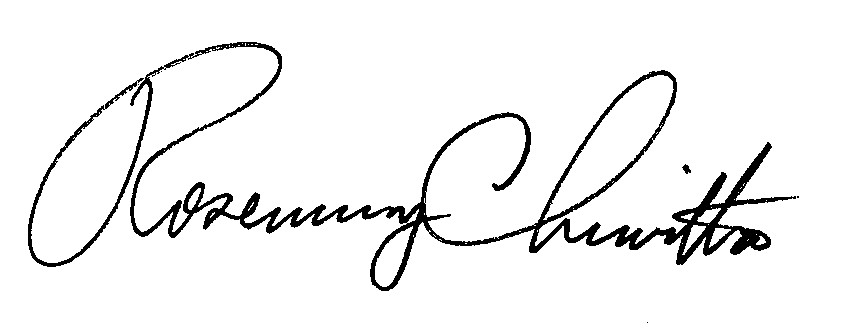 Rosemary ChiavettaSecretary of the CommissionRC:alwEnclosures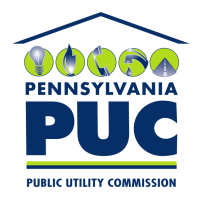  PUBLIC UTILITY COMMISSION400 North Street, Keystone Building, Second FloorHarrisburg, Pennsylvania  17120IN REPLY PLEASE REFER TO OUR 